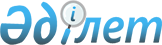 Об определении перечня должностей специалистов в области социального обеспечения, образования, культуры, спорта и ветеринарии, являющихся гражданскими служащими и работающих в сельской местности, для которых за счет средств районного бюджета устанавливаются повышенные не менее чем на двадцать пять процентов должностные оклады и тарифные ставки по сравнению с окладами и ставками гражданских служащих, занимающихся этими видами деятельности в городских условиях
					
			Утративший силу
			
			
		
					Постановление акимата Костанайского района Костанайской области от 3 декабря 2013 года № 970. Зарегистрировано Департаментом юстиции Костанайской области 8 января 2014 года № 4400. Утратило силу постановлением акимата Костанайского района Костанайской области от 12 июня 2015 года № 321      Сноска. 

 Утратило силу постановлением акимата Костанайского района Костанайской области от 12.06.2015 № 321 (вводится в действие по истечении десяти календарных дней после дня его первого официального опубликования).      Сноска. Заголовок постановления - в редакции постановления акимата Костанайского района Костанайской области от 06.08.2014 № 526 (вводится в действие по истечении десяти календарных дней после дня его первого официального опубликования).      В соответствии с пунктом 3 статьи 238 Трудового кодекса Республики Казахстан от 15 мая 2007 года, статьей 31 Закона Республики Казахстан от 23 января 2001 года "О местном государственном управлении и самоуправлении в Республике Казахстан" акимат Костанайского района ПОСТАНОВЛЯЕТ:



      1. Определить перечень должностей специалистов в области социального обеспечения, образования, культуры, спорта и ветеринарии, являющихся гражданскими служащими и работающих в сельской местности, для которых за счет средств районного бюджета устанавливаются повышенные не менее чем на двадцать пять процентов должностные оклады и тарифные ставки по сравнению с окладами и ставками гражданских служащих, занимающихся этими видами деятельности в городских условиях согласно приложению.

      Сноска. Пункт 1 - в редакции постановления акимата Костанайского района Костанайской области от 06.08.2014 № 526 (вводится в действие по истечении десяти календарных дней после дня его первого официального опубликования).



      2. Настоящее постановление вводится в действие по истечении десяти календарных дней после дня его первого официального опубликования.      Аким района                                А. Ахметжанов      СОГЛАСОВАНО:      Секретарь Костанайского

      районного маслихата

      _______________ А. Досжанов

Приложение         

к постановлению акимата  

от 3 декабря 2013 года   

№ 970            Перечень должностей специалистов в области социального обеспечения, образования, культуры, спорта и ветеринарии, являющихся гражданскими служащими и работающих в сельской местности, для которых за счет средств районного бюджета устанавливаются повышенные не менее чем на двадцать пять процентов должностные оклады и тарифные ставки по сравнению с окладами и ставками гражданских служащих, занимающихся этими видами деятельности в городских условиях      Сноска. Приложение - в редакции постановления акимата Костанайского района Костанайской области от 06.08.2014 № 526 (вводится в действие по истечении десяти календарных дней после дня его первого официального опубликования).

      1. Должности специалистов в области социального обеспечения:

      1) заведующий отделением социальной помощи на дому;

      2) социальный работник по уходу;

      3) руководитель;

      4) специалист центра занятости;

      5) консультант по социальной работе;

      6) специалист по социальной работе.



      2. Должности специалистов в области образования:

      1) учителя всех специальностей;

      2) директор;

      3) заведующий дошкольной организацией;

      4) педагог-психолог;

      5) социальный педагог;

      6) заместитель директора по учебной работе;

      7) заместитель директора по воспитательной работе;

      8) преподаватель-организатор начальной военной подготовки;

      9) старший воспитатель, воспитатель;

      10) старший вожатый, вожатый;

      11) медицинская сестра;

      12) диетическая сестра;

      13) концертмейстер;

      14) аккомпаниатор;

      15) библиотекарь;

      16) методист;

      17) учитель-дефектолог;

      18) музыкальный руководитель;

      19) репетитор;

      20) хореограф;

      21) переводчик;

      22) мастер;

      23) тренер.



      3. Должности специалистов в области культуры:

      1) директор;

      2)заместитель директора;

      3) заведующий отделом;

      4) культорганизатор;

      5) руководитель;

      6) заведующий подразделением;

      7) методист;

      8) аккомпаниатор;

      9) режиссер;

      10) руководитель музыкальный;

      11) хореограф;

      12) художник;

      13) переводчик;

      14) библиотекарь;

      15) библиограф;

      16) программист.



      4. Должности специалистов в области спорта:

      1) методист;

      2) тренер;

      3) инструктор.



      5. Должности специалистов в области ветеринарии:

      1) ветеринарный врач;

      2) ветеринарный фельдшер.
					© 2012. РГП на ПХВ «Институт законодательства и правовой информации Республики Казахстан» Министерства юстиции Республики Казахстан
				